ПРЕСС-СЛУЖБА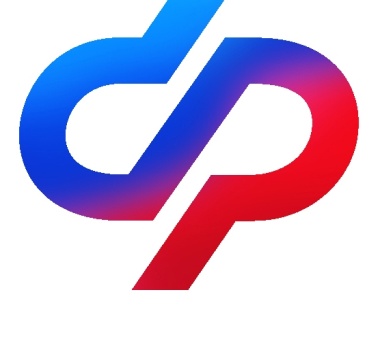 ОТДЕЛЕНИЯ ФОНДА ПЕНСИОННОГО И СОЦИАЛЬНОГО СТРАХОВАНИЯ  РОССИЙСКОЙ ФЕДЕРАЦИИПО ВОЛГОГРАДСКОЙ ОБЛАСТИ 400001, г. Волгоград, ул. Рабоче-Крестьянская, 1631 июля 2023Вниманию работодателей Волгоградской области!Отделение Социального фонда России по Волгоградской области (ОСФР) информирует о переходе на проактивный (беззаявительный) режим взаимодействия.Чтобы избежать несвоевременного назначения выплат пособий работникам (застрахованным лицам) в связи с полным переходом на проактивный режим взаимодействия с СФР, работодателям необходимо в кратчайшие сроки начать использование программного обеспечения, доработанного в соответствии с требованиями, установленными законодательством Российской Федерации. Рекомендуется:своевременно направлять в СоцФонд корректные и актуальные сведения в форме отчета ЕФС-1 (единая форма сведений); своевременно направлять сведения о работнике (застрахованном лице) в рамках типа сообщения «86: «Сведения о застрахованном лице» (далее – тип сообщения 86 СЭДО), в том числе сведения, содержащие актуальные данные о приеме/увольнении.В случае возникновения затруднений при переходе на проактивный режим взаимодействия работодателям необходимо обращаться в Управление организации страховых выплат Отделения Фонда пенсионного и социального страхования Российской Федерации по Волгоградской области.Контактные телефоны для справок: (8442) 95-39-72,  95-39-73,  95-39-61, 95-39-63.